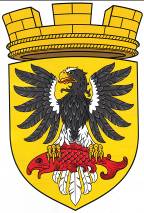 МУНИЦИПАЛЬНОЕ ОБРАЗОВАНИЕ«ЕЛИЗОВСКОЕ ГОРОДСКОЕ ПОСЕЛЕНИЕ»Собрание депутатов Елизовского городского поселенияТРЕТИЙ СОЗЫВ, ПЯТИДЕСЯТАЯ СЕССИЯ РЕШЕНИЕ № 847г. Елизово            				  			 «20» мая 2021 годаО даче согласия на передачу в безвозмездное пользование имущества в виде капитальных вложений КГБУ «Природный парк «Вулканы Камчатки»	Рассмотрев проект Решения «О даче согласия на передачу в безвозмездное пользование имущества в виде капитальных вложений КГБУ «Природный парк «Вулканы Камчатки», внесенный Врио Главы администрации Елизовского городского поселения, руководствуясь Гражданским кодексом Российской Федерации, Федеральным законом от 06.10.2003 № 131-ФЗ «Об общих принципах организации местного самоуправления в Российской Федерации», Уставом Елизовского городского поселения Елизовского муниципального района в Камчатском крае, муниципальным нормативным правовым актом от 10.02.2017 № 19-НПА «О порядке владения, пользования и распоряжения имуществом, находящимся в собственности Елизовского городского поселения», принятым Решением Собрания депутатов от 09.02.2017 № 111, Положением «Об Управлении имущественных отношений администрации Елизовского городского поселения», утвержденным Решением Собрания депутатов Елизовского городского поселения от 11.02.2016 № 862, Собрание депутатов Елизовского городского поселенияРЕШИЛО:1.	Дать согласие на передачу в безвозмездное пользование имущества в виде капитальных вложений Краевому государственному бюджетному учреждению «Природный парк «Вулканы Камчатки», указанных в перечне согласно приложению к настоящему решению, с последующей передачей в собственность Камчатского края.2.	Управлению имущественных отношений администрации Елизовского городского поселения провести необходимые мероприятия по передаче имущества, указанного в перечне.Глава Елизовского городского поселения -председатель Собрания депутатовЕлизовского городского поселения                                                   Е.И. РябцеваПриложение №1к проекту Решения Собрания депутатов Елизовского городского поселения № 847  от «20»мая 2021 года№ п/пПеречень выполняемых работКол-во (том/экз).Кол-во CD дисков12341Инженерно-геодезические изыскания(1/1)12Инженерно-геологические изыскания(1/1)13Инженерно-экологические изыскания(1/1)14Инженерно-гидрометеорологические изыскания(1/1)15Инженерно-дендрологические изыскания(1/1)1ИТОГОИТОГО(5/5)5